Schoenstatt Internacional 2014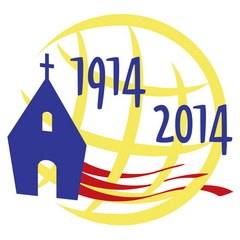 Team comunicacionesClemens MannPater-Josef-Kentenich-Straße 1 56179 Vallendar / Germanypressereferent@schoenstatt2014.orgTel: +49 17624893330  Foi uma tarde com uma atmosfera internacional onde era nítida a alegria pela grande peregrinação jubilar em outubro. Mais de 250 habitantes de Vallendar e das proximidades de Schoenstatt se reuniram no dia 3 de junho para uma tarde informativa no auditório do povoado. O motivo? Os responsáveis do Movimento de Schoenstatt e do município de Vallendar queriam informar aos seus habitantes sobre as modificações que seráo feitas no trânsito em outubro, assim como, sobre a programação do Jubileu. No final da tarde de informações, ainda se deixou um tempo para perguntas abertas por parte da população. O chefe do distrito de Mayen-Koblenz, Alexander Saftig, expôs claramente, no início da apresentação, o esforço necessário para organizar uma celebração deste nível. Quem acompanhou a tragédia de Lovepared de Duisburg em 2010 sabe tudo que precisa ser feito, planejado e organizado. A segurança é a prioridade durante os dias da celebração. Saftig explicou que acompanhará as preparações daqui para frente “Queremos fazer tudo para apoiar Schoenstatt“ e se mostrou confiante e seguro de que a celebração ocorrerá sem dificuldades. A programação do Jubileu do dia 16 a 19 de outubro prevê quatro grandes atividades religiosas. Além disso, os visitantes poderão experimentar a variedade de mais de 20 comunidades de Schoenstatt. Nas cinco tendas da Cultura da Aliança serão apresentadas mais de 100 iniciativas e projetos de todo o mundo. Fóruns de debates, missas e uma “feira” com diversos artigos dos distintos países, são algumas atrações da variada programação que os peregrinos experimentarão. Este tema foi apresentado pela Ir. M. Verónika Riechel. A celebração será transmitida para todo o mundo via Domradio.de, Colônia e as redes católicas de televisão EWTN e Canção Nova. A peregrinação jubilar é um sucesso internacional de grande importância para os schoenstattianos, no qual vale a pena participar. Os 20 voluntários deram um toque internacional à tarde enriquecendo o encontro com suas danças e cantos. “Unser Weg bewegt”, a música do festival da juventude antes da Jornada Mundia de 2005 em Colônia, deu uma ideia do que Vallendar pode esperar em outubro. Também foi transmitido vídeo com música e fotos motivando e explicando o que será a celebração do Jubileu.“Queremos posibilitar uma linda acolhida” disse Fred Pretz, prefeito de Vallendar. Pretz ressaltou o bom trabalho em conjunto  da prefeitura com os organizadores do evento. Há vários anos se reúnem regularmente para refletir sobre como reduzir ao mínimo a carga sobre os moradores de Vallendar e garantir o bom êxito da celebração. Os “quatro dias fascinantes” se aproximam e não só teremos que superar desafios técnicos ou de trânsito.Os organizadores juntamente com profissionais responsáveis, analisaram o local e o trânsito. Klaus Manns, falou que organizar a chegada e saída dos 8000 a 10000 peregrinos que se esperam para o dia 18 de outubro não é uma tarefa fácil. Devido às ruas bloqueadas e falta de estacionamientos para carros, será estabelecida duas linhas de ônibus para chegar a Schoenstatt. O fechamento das ruas é necessário, entre outros, porque serão utilizadas para a chegada e saída de ônibus, e pela necesidade de ter espaço suficiente em caso de emergência.  O Padre Stefan Strecker, chefe do Team 2014, agradeceu a todas as pessoas da região e da Alemanha que estão colaborando. Muitas pessoas das proximidades de Vallendar, assim como schoenstattianos de toda Alemanha estão se inscrevendo para ajudar nas diferentes tarefas. Através disso prestam um grande serviço aos peregrinos do mundo inteiro e ajudam para que seja possível a celebração do Jubileu. “Os que vierem como ajudantes pagarão também seus tickets de participação, colaborando, assim, com as despesas de nossa peregrinação jubilar”, expresou o Padre Stefan.